Zał. nr 4 ZASADY PRZYJĘĆ 
DO MŁODZIEŻOWEGO OŚRODKA SOCJOTERAPII DOMOSTWO W ŻYCHLINIE
UCZNIA /WYCHOWANKA GRUPY WYCHOWAWCZEJ,
OBOWIĄZUJĄCE W CZASIE EPIDEMII COVID 19  W ROKU SZKOLNYM 2020/2021.Do Ośrodka  może być przyjęty wyłącznie uczeń/wychowanek zdrowy, bez objawów chorobowych, które mogłyby sugerować chorobę zakaźną COVID 19. Należą do nich objawy zakażenia górnych dróg oddechowych takie jak katar, kaszel, duszności, biegunka, temperatura powyżej 37 °C Nauczyciel/wychowawca grupy wychowawczej/specjalista ma prawo odmówić przyjęcia ucznia/wychowanka, u którego stwierdzi objawy chorobowe sugerujące chorobę zakaźną. Uczniowie/wychowankowie są przyprowadzani przez osoby zdrowe.Osoby, które przyprowadzają ucznia/wychowanka, muszą być zabezpieczone 
w środki ochrony osobistej – maseczka ochronna lub przyłbica, rękawiczki jednorazowe lub dezynfekcja rąk.   Jeżeli w domu przebywa osoba na kwarantannie lub w izolacji w warunkach domowych, nie wolno przyprowadzać   ucznia/wychowanka do Ośrodka.Przyjęcie ucznia/wychowanka do Ośrodka odbywa się w miejscu wyznaczonym przez dyrektora.Przyjęciem ucznia/ wychowanka do Ośrodka zajmują się osoby wyznaczone przez dyrektora.Ponieważ należy ograniczyć przebywanie osób trzecich w placówce do niezbędnego minimum, 
z zachowaniem wszelkich środków ostrożności:przyjęcie uczniów/wychowanków do ośrodka odbywa się w terminie ustalonym telefonicznie pomiędzy dyrektorem, a rodzicem (wg terminarza przyjęć uczniów/wychowanków do ośrodka); podczas przyjęcia ucznia/wychowanka do ośrodka tylko jeden rodzic/opiekun może wejść 
z dzieckiem do wyznaczonej przestrzeni wspólnej (śluza), lub miejsca wyznaczonego na spotkanie z personelem, w celu wymiany informacji, wypełnienia dokumentów 
i przekazania dziecka pod opiekę personelu ośrodka;sprawy administracyjne i inne należy realizować drogą mailową lub telefoniczną. 
W sytuacjach wyjątkowych możliwy jest kontakt bezpośredni – zawsze po uzgodnieniu terminu spotkania - dnia i godziny telefonicznie.Telefon do placówki 24 254 28 24 lub służbowy telefon dyrektora 512 141 394
Adres mailowy moszychlin@wp.plRodzice/opiekunowie prawni przyprowadzający wychowanków do Ośrodka zobowiązani są do przestrzegania ustalonych przez dyrektora Ośrodka zasad opisanych w Procedurach bezpieczeństwa na terenie MOS Domostwo w Żychlinie w okresie reżimu sanitarnego 
w związku zapobieganiem, przeciwdziałaniem i zwalczaniem COVID-19, w tym:a) zachowania 1,5 m dystansu w stosunku do innych  uczniów i osób przebywających w tym czasiew jego otoczeniu,b) dokonywania dezynfekcji dłoni przy wejściu,c) korzystania z osłony ust i nosa,d) stosowania się do poleceń personelu  MOS Domostwo  w Żychlinie,  szczególnie dotyczących zachowania w   śluzie ochronnej (przestrzeni wspólnej), oraz w miejscach wyznaczonych na spotkania z personelem ośrodka.e) wypełnienia ankiet dotyczących stanu zdrowia własnego i dziecka oraz gody na pomiar temperaturyZałączniki:
a. algorytm postępowania podczas przyjmowania ucznia/wychowanka do Ośrodkab. ankieta dla rodzica dotycząca zagrożenia COVID-19c. ankieta dla rodzica/opiekuna prawnego dotycząca  zagrożenia dziecka COVID-19d. zgoda na pomiar temperatury ciała dzieckae. oświadczenie – akceptacja zasad i  i poleceń dot. zapobieganie, przeciwdziałania i zwalczania COVID-19                  Algorytm postępowania podczas przyjmowania ucznia/wychowanka do Ośrodka  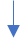 Zał. BANKIETA  RODZICA/OPIEKUNA PRAWNEGO PRZY PRZYJĘCIU UCZNIA/WYCHOWANKA GRUPY DO MOS DOMOSTWO W ŻYCHLINIEPROSZĘ WYPEŁNIAĆ LITERAMI DRUKOWANYMI Dane osobowe:Imię i nazwisko………………………………………………………………………………………………………………………….Adres zamieszkania / pobytu ……………………………………………………………………………………………………………………………………………………Telefon kontaktowy …………………………………………………………………………………………................................Adres e-mail……………………………………………………………………………………………………………………….............Czy miał/a Pani/Pan kontakt z osobą, u której potwierdzono zakażenie SARS-CoV-2/będącą na kwarantannie/w izolatorium*? TAK / NIEJeśli tak, to kiedy?..............................................................................................................................................................Jeśli tak, z kim? (proszę podać dane osoby)……………………………………………………………………………………Czy w ciągu ostatnich 24 godzin występowały u Pani/Pana następujące objawy: (odpowiednie zakreślić)Data…………………………………...............Podpis rodzica/opiekuna prawnego…………………………………………Data…………………………………..Godzina……………………………….Podpis pracownika ośrodka…………………………..*właściwe podkreślićZał. CANKIETA  RODZICA/OPIEKUNA PRAWNEGO 
dotycząca dziecka/podopiecznego
PRZY PRZYJĘCIU UCZNIA/WYCHOWANKA GRUPY DO MOS DOMOSTWO W ŻYCHLINIEPROSZĘ WYPEŁNIAĆ LITERAMI DRUKOWANYMI Dane osobowe:Imię i nazwisko dziecka/podopiecznego ………………………………………………………………………………………………………………………………………………….Czy dziecko/podopieczny  miało kontakt z osobą, u której potwierdzono zakażenie SARS-CoV-2/będącą na kwarantannie/w izolatorium*? TAK / NIEJeśli tak, to kiedy?.......................................................................................................................................................................................Jeśli tak, z kim? (proszę podać dane osoby)………………………………………………………………………………………Czy w ciągu ostatnich 24 godzin występowały u dziecka/podopiecznego następujące objawy: (odpowiednie zakreślić)Choroby współistniejące………………………………………………………………………………………………..........................Przyjmowane leki………………………………………………………………………………………………………………………………Data…………………………………..................................Podpis rodzica/opiekuna prawnego………………………. Data…………………………………..Godzina……………………..Podpis pracownika ośrodka…………………………………*właściwe podkreślićzał. DZGODA NA  POMIAR TEMPERATURY CIAŁAJednym z istotnych warunków szybkiego wykrywania objawów Covid-19 jest pomiar temperatury ciała. W tym przypadku wymagana jest zgoda rodziców Proszę o wyrażenie swojego stanowiska.Wyrażam zgodę,  / nie wyrażam zgody/  na mierzenie temperatury ciała mojego dziecka przy wejściu                  na teren placówki oraz w przypadku wystąpienia niepokojących objawów chorobowych..................................			..............................................................................Data 					Podpis rodzica składającego oświadczenieW przypadku wystąpienia u mojego dziecka niepokojących objawów chorobowych zapewnić wskazuję szybką komunikację z rodzicami/opiekunami dziecka:KANAŁ SZYBKIEJ KOMUNIKACJI .................................			..............................................................................Data					Podpis rodzica składającego oświadczeniZał. EOŚWIADCZENIEOświadczam, że zapoznałam się z zasadami organizacji opieki nad dziećmi obowiązującymi w Młodzieżowym Ośrodku Socjoterapii  Domostwo  w Żychlinie w czasie epidemii COVID 19, 
akceptuję te zasady i zgadzam się z proponowanymi ograniczeniami.Zobowiązuje się do bezwzględnego przestrzegania tych zasad i poleceń wydawanych przezpracowników  ośrodka związanych z zapobieganiem, przeciwdziałaniem i zwalczaniem COVID-19Rozumiem także ryzyko, zakażeniem - jakie niesie przebywanie mojego  dziecka wśród innych uczniów
 w czasie pandemii COVID 19                                                                ……………………………………………………….Imię i nazwisko rodzica- czytelny podpisNIETAKJeśli TAK – od kiedy początek (data)Temperatura powyżej 38 st. CKaszelDusznośćNIETAKJeśli TAK – od kiedy początek (data)Temperatura powyżej 38 st. CKaszelDusznośćTelefon 1 Telefon 2 (do pracy)matka dziecka ojciec dziecka upoważniony opiekun 